Vereniging Nederlandse Openluchttheaters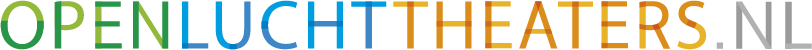 Demostheneslaan 27  |  5216 CP ’s-Hertogenbosch  |  073 68 94 390  |   secretaris@openluchttheaters.nlAanmeldingsformulierJaardag  OPENLUCHTTHEATERS.NL, op zaterdag 5 november 2022Naam OLT :Gelieve dit formulier zowel bij aanmelding als bij verhindering vóór 24 oktober te zenden naar: secretaris@openluchttheaters.nl Laat u in ieder geval vertegenwoordigen, want de betekenis van openluchttheaters in onze culturele samenleving hangt ook af van uw aanwezigheid of die van uw vervangers, hoe gek dit ook mag klinken.Mocht u specifieke vragen voor OPENLUCHTTHEATERS.NL en/of andere openluchttheaters hebben, horen we dat graag, zodat we onze antwoorden op de Jaardag mee kunnen brengen of u in contact kunnen brengen met collega’s. Vraag:Naam Vertegenwoordiger (s)Neemt deel aan jaarvergaderingNeemt deel aan de lunchSpeciale dieet wensen/eisenDoet mee aan de Innovatieprijs